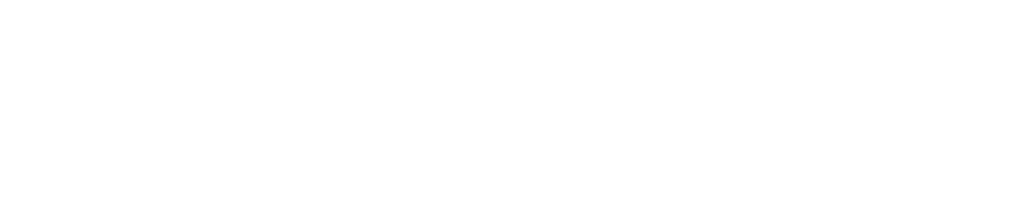 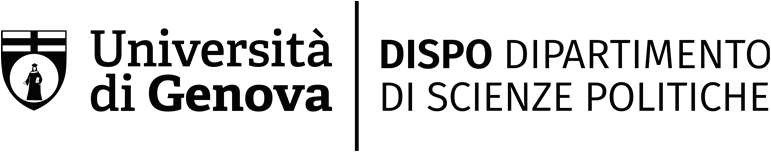 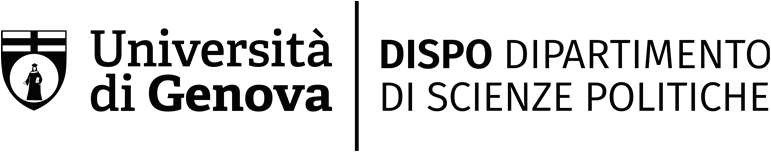 a.a.2022/2023Primi passi all’UniversitàII Incontro del «Progetto Matricole»Codice Team: hdry8m4Giovedì 27 ottobre si svolgerà il II incontro del Progetto Matricole curato dalle Coordinatrici dipartimentali del Progetto con la partecipazione dei Tutor Dispi.L’incontro si terrà simultaneamente in presenza e sul canale Teams dedicato al Progetto Matricole (hdry8m4) secondo i seguenti turni:Matricole SID	10:30 – 11:30      Aula 12Matricole SAP	12:30 – 13:30     Aula 13La partecipazione a 8 incontri del ciclo di seminari dà diritto al  riconoscimento di 1 CFU al termine dell’a.a. 2022/2023Il “Progetto Matricole” si compone di 10 seminari. Per acquisire 1 cfu si potrà riportare un massimo di due assenze